ПОЛОЖЕНИЕо районном конкурсе тканых прихваток«Подари тепло»(форма проведения – дистанционная)1. Общие положения.1.1 Настоящее положение определяет порядок организации и проведения районного конкурса тканых прихваток «Подари тепло» (далее – Конкурс).1.2 Организатором конкурса на основании сотрудничества является Государственное бюджетное дошкольное образовательное учреждение детский сад №4 комбинированного вида Пушкинского района Санкт-Петербурга (далее – ГБДОУ ДС№4).1.2.1. Консультантом по экологическим вопросам выступает экологический клуб «Земляне» Дома молодежи «Царскосельский». Также клуб «Земляне» оказывает информационную поддержку конкурса, а представители клуба входят в состав жюри конкурса. 1.2.2. Информационно-методическую поддержку обеспечивает Государственное  бюджетное учреждение дополнительного профессионального педагогического образования центр повышения квалификации специалистов «Информационно-методический центр» Пушкинского района Санкт-Петербурга.1.3 Конкурс адресован педагогам образовательных организаций, семьям дошкольников. 1.4 Организационный взнос за участие в конкурсе не взимается.1.5 Информация о Конкурсе размещается на сайте ГБДОУ ДС№4 https://ds4-pushkin.ru/,  в группе клуба «Земляне» в социальной сети ВКонтакте https://vk.com/zemlanedm  и на сайте конкурса https://sites.google.com/view/podariteplo/. 1.6 Конкурс проводится с целью привлечения внимания детей и взрослых к проблемам экологии, в частности к проблеме раздельного сбора отходов, ресурсосбережения, популяризации раздельного сбора, ознакомления детей и взрослых в игровой форме с важными экологическими проблемами.1.7 Задачи Конкурса:повышение уровня экологической грамотности и экологической культуры детей дошкольного возраста, их родителей, а также педагогов дошкольного образования; активизация  у дошкольников первичного интереса к вопросам экологии и бережного отношения к природе;развитие сотрудничества в области социально-коммуникативного, познавательного, художественно-эстетического развития;стимулирование творческой инициативы;приобщение детей и взрослых к художественным видам творчества;поддержка совместного детско-родительского или детско-педагогического творчества.2. Участники Конкурса2.1 В  Конкурсе могут принимать участие дети дошкольного возраста под руководством родителей или педагогов. 2.2. Подав заявку, участник даёт согласие на обработку своих персональных данных, а также размещение фотоматериалов, касающихся Конкурса, в сети Интернет.3. Номинации Конкурса3.1 Конкурс проводится по следующим номинациямНоминация 1 «Лучшая тканая прихватка» среди дошкольников 4-5 лет под руководством педагога;Номинация 2 «Лучшая тканая прихватка» среди дошкольников 5-6 лет под руководством педагога;Номинация 3 «Лучшая тканая прихватка» среди дошкольников 6-7 лет под руководством педагога;Номинация 4 «Вместе с мамой/папой/бабушкой» (Лучшая тканая прихватка) среди семей дошкольников 4-5 лет;Номинация 5 «Вместе с мамой/папой/бабушкой» (Лучшая тканая прихватка) среди семей дошкольников 5-6 лет;Номинация 6 «Вместе с мамой/папой/бабушкой» (Лучшая тканая прихватка) среди семей дошкольников 6-7 лет.4. Условия Конкурса4.1 К участию в Конкурсе допускаются любые прихватки, выполненные из тканого полотна, сделанного своими руками. Технология изготовления представлена в мастер-классе: https://youtu.be/8CDf-vlfHZ0 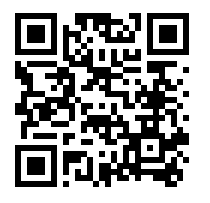 4.2 Участники представляют на конкурс фотографию итоговой работы и 2-3 фотографии процесса создания прихватки.4.3 Фотографии для Конкурса отправляются на электронную почту savery@yandex.ru и сопровождаются информацией (фамилия, имя участника).4.4. Один участник представляет на Конкурс одну работу. 4.5 Работа должна представлять собой предмет, соответствующий понятию «прихватка» и иметь практическое предназначение.5. Порядок проведения Конкурса5.1 Конкурс проводится с 21.02.2022 по 01.04.2022.5.2 Этапы проведения  Конкурса:прием заявок: с 21 февраля по 11 марта 2022 года; прием работ в электронном виде: с 28 февраля по 18 марта 2022 года;подведение итогов: с 21 марта по 01 апреля 2022 года;объявление результатов Конкурса: 01 апреля 2022 года.Сроки и место награждения победителей сообщаются конкурсантам дополнительно. Заявки подаются в электронном виде путём заполнения формы:  https://forms.gle/99mQw3wqLSu1iadq9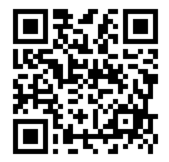 Конкурсные материалы принимаются в электронном виде на адрес электронной почты savery@yandex.ru5.3 Конкурсные работы оцениваются жюри (состав жюри – Приложение 1), в которое входят представители Организатора и экологического клуба «Земляне».   Жюри Конкурса:проводит оценку конкурсных работ в соответствии с установленными критериями;определяет победителя (1 место) и призеров (2,3 места) в каждой номинации. Победитель Конкурса определяется  по наибольшему количеству баллов (экспертный лист – Приложение 2).Жюри имеет право не присуждать призовые места (если не имеется претендентов)  в номинации.Педагогам ГБДОУ, по решению жюри, могут быть направлены Благодарственные письма за подготовку участника к Конкурсу.Решение жюри оформляется протоколом, утверждается председателем жюри. Копия протокола размещается на сайте  Организатора - ГБДОУ ДС№4 https://ds4-pushkin.ru/ .6. Критерии оценки конкурсных материалов6.1 Критерии оценки конкурсных материалов.6.2 Подведение итогов проводится в каждой номинации отдельно.6.3. Все участники Конкурса получают электронный сертификат участника. Победители и призеры получают дипломы и сувениры от Организаторов. Приложение 1к  Положению о районном конкурсетканых прихваток                                                                    «Подари тепло»Состав жюри районного конкурса тканых прихваток «Подари тепло»Председатель жюри:Петухова Мария Борисовна, руководитель экологического клуба «Земляне» Санкт-Петербургского государственного бюджетного учреждения «Дом молодёжи «Царскосельский»» Пушкинского района Санкт-Петербурга.Члены жюри:Бороздина Татьяна Николаевна, педагог дополнительного образования Государственного бюджетного дошкольного образовательного учреждения детский сад №4 комбинированного вида Пушкинского района Санкт-Петербурга;Власова Дарья Сергеевна, учитель-логопед Государственного бюджетного дошкольного образовательного учреждения детский сад №4 комбинированного вида Пушкинского района Санкт-Петербурга;Клевцова Надежда Александровна, руководитель частной мастерской «Радужный лев», автор мастер-класса по изготовлению тканых прихваток;Негода Татьяна Владимировна, руководитель эколого-просветительского направления экологического клуба «Земляне» Санкт-Петербургского государственного бюджетного учреждения «Дом молодёжи «Царскосельский»» Пушкинского района Санкт-Петербурга.Приложение 2к  Положению о районном конкурсетканых прихваток                                                                    «Подари тепло»Экспертный листрайонного конкурса тканых прихваток «Подари тепло»Фамилия,  имя участника_________________________________________________Номинация_____________________________________________________________Председатель жюри: _____________________________СОГЛАСОВАНОДиректор ГБУ ИМЦ Пушкинского района Санкт-Петербурга__________Л.Г.Серова«     »  февраля 2022г.УТВЕРЖДАЮЗаведующий ГБДОУ ДС№4комбинированного видаПушкинского района Санкт-Петербурга_________Н.В.Костина«     » февраля 2022г.КритерииБаллыЭкологичность материалов0-5Соответствие работы теме конкурса0-5Художественный уровень работы (в соответствии с возрастом участника)0-5Выразительность цветового решения0-5Оригинальность идеи исполнения0-5Композиционное решение0-5Возможность использования в быту0-5Использование вторичного сырья для изготовления прихватки0-5№ п/п Критерии для оценкиОценка в баллахОценка в баллахОценка в баллахОценка в баллахОценка в баллахОценка в баллах№ п/п Критерии для оценки012345Экологичность материаловСоответствие работы теме конкурсаХудожественный уровень работы (в соответствии с возрастом участника)Выразительность цветового решенияОригинальность идеи исполненияКомпозиционное решениеВозможность использования в бытуИспользование вторичного сырья для изготовления прихватки                                              Общая оценка                                              Общая оценка